Cada mes se realiza una ceromonia civica donde participan todos los niveles y se van turnando para su realización.En fechas destacadas los niveles se unen para realizar diversas actividades:Concurso de ofrendasDemostración de villancicosKermes 14 de FebreroDia de la madre, maestro y festival de primavera.En la primaria contamos con clases de ingles.Se realizan exposiciones de trabajos de diversa asignaturas.Ejemplo:Historia                                           tema: “culturas”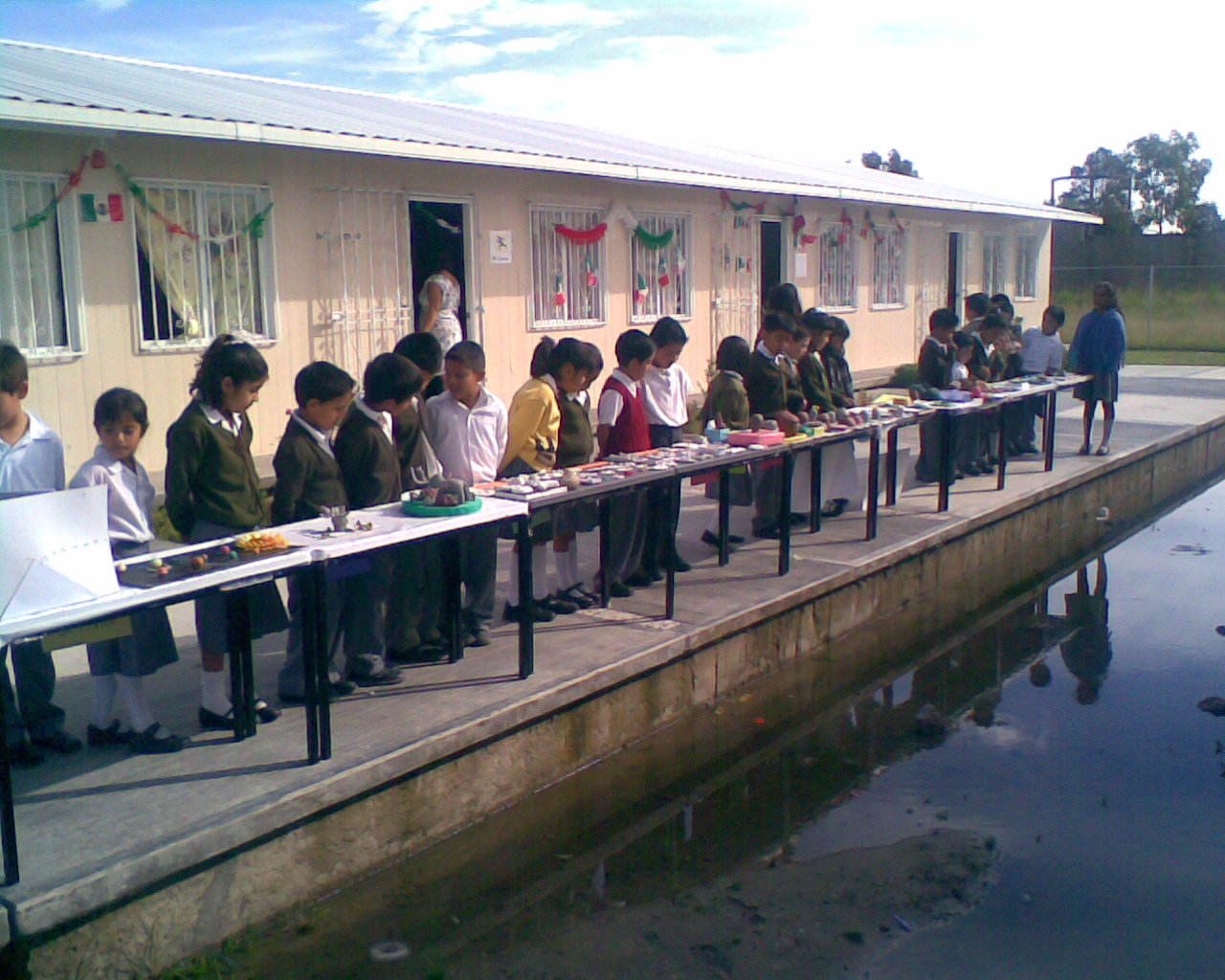 Se realizan simulacros.Se implemento el taller de origami.